   КАРАР                                                                     ПОСТАНОВЛЕНИЕ«30» март 2021 й.                     № 10                           «30» марта 2021 г.«О присвоении почтового адреса»В соответствии с Земельным кодексом Российской Федерации от 25.10.2001 г. за № 136-ФЗ, Федеральным законом от 18.06.2001г.  № 78-ФЗ «О землеустройстве», Федеральным законом «О введении в действие Земельного кодекса Российской Федерации» от 25.10.2001г. за № 137-ФЗ, Федеральным законом «О введении в действие Градостроительного кодекса Российской Федерации» № 191-ФЗ от 29.12.2004г., Администрация сельского поселения Биляловский сельсовет муниципального района Баймакский район Республики Башкортостан постановляет:1. Объекту незавершенного строительства, расположенному на земельном участке с кадастровым номером  02:06:280301:428, с разрешенным использованием «под индивидуальное жилищное строительство», присвоить следующий адрес: Республика Башкортостан, Баймакский район, д. Уметбаево, ул. Баймурза, д.1а.2. Землепользователям внести изменения в государственный кадастр недвижимости.Глава сельского поселенияБиляловский сельсоветмуниципального районаБаймакский районРеспублики Башкортостан                                                 И.Ш.Саптаров             БАШКОРТОСТАН  РЕСПУБЛИКАҺЫРЕСПУБЛИКА  БАШКОРТОСТАНБАЙМАҠ РАЙОНЫМУНИЦИПАЛЬ РАЙОНЫНЫҢБИЛАЛ АУЫЛСОВЕТЫ  АУЫЛ  БИЛӘМӘҺЕ                                         ХАКИМИӘТЕ453666, Билал ауылы,З.Биишева урамы,19Тел. 8(34751)4-85-30АДМИНИСТРАЦИЯ СЕЛЬСКОГОПОСЕЛЕНИЯ БИЛЯЛОВСКИЙ СЕЛЬСОВЕТМУНИЦИПАЛЬНОГО РАЙОНАБАЙМАКСКИЙ РАЙОН453666, с.Билялово,                                       ул.З.Биишевой,19                                                    Тел. 8(34751)4-85-30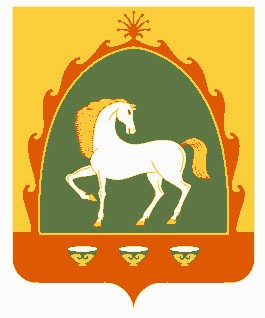 